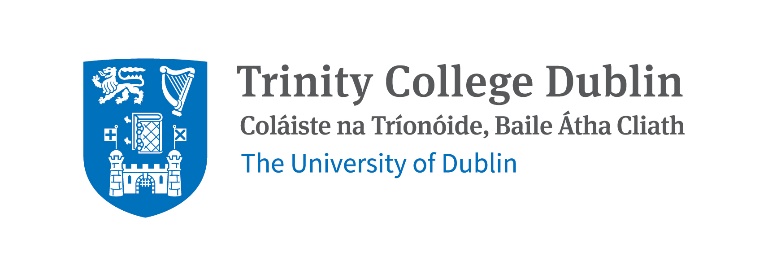 Session 1: PhD Personal Skills AuditInstructions: Step 1: Rate your current skill level for each description from 1 (not at all strong) to 5 (very strong).Step 2: Decide on the urgency of developing each skill:Tick ‘Current’ if you need to develop this skill in the next 6 months.Tick ‘Future’ if it is a skill you need to develop at a later stage of your PhD.Tick ‘N/A’ if the description is not relevant to you or feel that your current skill level suffices for the time being.Step 3: Identify which sessions in the module are best suited to fulfil any needs you have identified. Remember: you must complete a minimum of 12 sessions, and two are mandatoryStep 4: identify other actions you can take to develop skills in ‘Current’ areas of need and set SMART objectives (Specific, Measurable, Attainable, Relevant, Time-bound) to help you achieve these. Theme: Self-Management and Self-Care SkillsTheme: Self-Management and Self-Care SkillsCurrent Skill Level: 1-5Development PriorityDevelopment PriorityDevelopment PriorityTheme: Self-Management and Self-Care SkillsTheme: Self-Management and Self-Care SkillsCurrent Skill Level: 1-5CurrentFutureN/AResilienceDemonstrates self-discipline, motivation and thoroughness.ResiliencePerseveres in the face of obstacles and set-backs.ResilienceActively assesses personal stress levels and implements methods of managing stressSelf-Confidence and ResponsibilityAware of personal abilities and willing to demonstrate them.Self-Confidence and ResponsibilityRecognises boundaries of own knowledge, skills and expertise and draws on and uses sources of support as appropriate.Self-Confidence and ResponsibilityGradually takes complete responsibility for own project and own well-being; develops independence.Responsiveness to Change Adapts approach when required to; seeks guidance and recognises risks.Self-ReflectionMakes time to reflect on practice and experience.Self-ReflectionDevelops strengths and improves on weak areas.Self-ReflectionSeeks personal and academic feedback.Self-ReflectionLearns from mistakes and applies this learningPreparation and PrioritisationPrepares and plans project to meet objectives and prioritises as appropriate Project Planning and DeliveryManages own time effectively to complete research project; adheres to clear plan.Project Planning and DeliveryApplies effective project management through the setting of research goals, intermediate milestones, and prioritisation of activities.Project Planning and DeliveryActs on decisions agreed with supervisor/line manager and delivers results.Project Planning and DeliveryMakes basic risk assessment and is able to manage risks in own project with support.Work-Life BalanceHas an awareness of personal wellbeing and  work-life balance issues Work-Life BalanceEffectively manages time to include appropriate working-hours, recreation time and sleepWork-Life BalanceUses support and advisory resources when necessary to avoid undue pressure and to enhance personal well-being.Continuing Professional DevelopmentDemonstrates self-awareness and the ability to identify own development needs.Continuing Professional DevelopmentAppreciates the need for and shows commitment to continuing professional development.Theme: Interpersonal and Leadership SkillsTheme: Interpersonal and Leadership SkillsCurrent Skill Level: 1-5Development PriorityDevelopment PriorityDevelopment PriorityTheme: Interpersonal and Leadership SkillsTheme: Interpersonal and Leadership SkillsCurrent Skill Level: 1-5CurrentFutureN/ACollegialityShows consideration to others.CollegialityListens, gives, and receives feedback and responds perceptively to others.CollegialityArticulates own needs and values, and defends own perspective.CollegialityAppreciates contributions of other team members including non-academic members. Thanks people for their contributions.CollegialityDevelops and maintains co-operative networks and working relationships with supervisors, colleagues, and peers within the institution and the wider research communityPeople ManagementUnderstands roles and responsibilities of supervisor and superviseePeople ManagementManages the supervisory relationship, anticipating needs and mitigating potential pitfallsPeople ManagementNegotiates activities and deadlines with supervisor/ thesis panelTeam WorkingUnderstand own behaviours and impact on others when working in and contributing to the success of formal and informal teams.Influence and LeadershipEngages in debate and invites challenge.Influence and LeadershipDevelops awareness of need to gain support.Influence and LeadershipRecognises implications of own research for real life contexts.Influence and LeadershipLearns of the value to academia of engaging in dialogue with those who use the outputs of research to achieve influence and impactCollaborationAware of the value of working collaboratively to benefit research and for maximising the potential for impact.CollaborationCommunicates cross-culturally, adapting communication style and anticipating expectations.Equality and DiversityIs sensitive to and respectful of individual differences. Develops awareness of diversity and difference within working environment.Equality and DiversityIs aware of benefits of diverse perspectives and lived-experiences to research and the work environmentEquality and DiversityUnderstands Trinity’s equality and diversity commitments and requirements.Theme: Academic SkillsTheme: Academic SkillsCurrent Skill Level: 1-5Current Skill Level: 1-5Development PriorityDevelopment PriorityDevelopment PriorityDevelopment PriorityDevelopment PriorityDevelopment PriorityDevelopment PriorityTheme: Academic SkillsTheme: Academic SkillsCurrent Skill Level: 1-5Current Skill Level: 1-5CurrentCurrentCurrentFutureN/AN/AN/AInformation retrieval and managementInformation retrieval and managementAcquires and develops search and discovery skills and techniques.Acquires and develops search and discovery skills and techniques.Information retrieval and managementInformation retrieval and managementIdentifies and accesses appropriate bibliographical resources, archives, and other sources of relevant information including web-based resources, primary sources and repositories.Identifies and accesses appropriate bibliographical resources, archives, and other sources of relevant information including web-based resources, primary sources and repositories.Information retrieval and managementInformation retrieval and managementMakes best use of a range of current technological tools and techniques in managing information, citations and sourcesMakes best use of a range of current technological tools and techniques in managing information, citations and sourcesInformation retrieval and managementInformation retrieval and managementAssesses the reliability, reputation, currency, authority and relevance of sources.Assesses the reliability, reputation, currency, authority and relevance of sources.Information Literacy and ManagementInformation Literacy and ManagementDesigns and executes systems for the acquisition and collation of information using information technology appropriately (e.g. word processing, spreadsheets, simulation systems, databases). Designs and executes systems for the acquisition and collation of information using information technology appropriately (e.g. word processing, spreadsheets, simulation systems, databases). Information Literacy and ManagementInformation Literacy and ManagementDevelops awareness of information/data security and longevity issues.Develops awareness of information/data security and longevity issues.Information Literacy and ManagementInformation Literacy and ManagementKnows where to obtain expert advice, i.e. information/data managers, archivists and librarians.Knows where to obtain expert advice, i.e. information/data managers, archivists and librarians.Information Literacy and ManagementInformation Literacy and ManagementAbility to understand, interpret, create, and communicate appropriately within an academic context.Ability to understand, interpret, create, and communicate appropriately within an academic context.AnalysingAnalysingCritically analyses and evaluates own findings and those of others.Critically analyses and evaluates own findings and those of others.SynthesisingSynthesisingSees connections between own research and previous studies; benefits from guidance with synthesising information/data and ideasSees connections between own research and previous studies; benefits from guidance with synthesising information/data and ideasCritical ThinkingCritical ThinkingAble to understand argument (oral and textual) and articulate own assumptions; developing independent and critical thinking.Able to understand argument (oral and textual) and articulate own assumptions; developing independent and critical thinking.Critical ThinkingCritical ThinkingHas the ability to recognise and validate problems.Has the ability to recognise and validate problems.Critical ThinkingCritical ThinkingRecognises multiple ways of knowing and alternative paradigms.Recognises multiple ways of knowing and alternative paradigms.EvaluatingEvaluatingSummarises, documents, reports and reflects on progress.Summarises, documents, reports and reflects on progress.EvaluatingEvaluatingEvaluates the impact and outcomes of own research activities.Evaluates the impact and outcomes of own research activities.EvaluatingEvaluatingAssesses the quality, integrity and authenticity of primary and secondary research information/data.Assesses the quality, integrity and authenticity of primary and secondary research information/data.EvaluatingEvaluatingAccepts and gives constructive criticism.Accepts and gives constructive criticism.Problem SolvingProblem SolvingIsolates basic themes of own research; formulates research questions and hypotheses.Isolates basic themes of own research; formulates research questions and hypotheses.Problem SolvingProblem SolvingDevelops a style of questioning and questioning technique.Develops a style of questioning and questioning technique.Argument Construction and Defence Argument Construction and Defence Structures arguments clearly and concisely.Structures arguments clearly and concisely.Argument Construction and Defence Argument Construction and Defence Provides appropriate evidence in support of ideas.Provides appropriate evidence in support of ideas.Argument Construction and Defence Argument Construction and Defence Constructively defends methodology and research outcomes.Constructively defends methodology and research outcomes.Communication and PresentingCommunication and PresentingApplies effective methods and strategies for developing and effectively delivering content for presentations.Applies effective methods and strategies for developing and effectively delivering content for presentations.Communication and PresentingCommunication and PresentingConstructs coherent arguments and articulates ideas clearly to a range of audiences, formally and informallyConstructs coherent arguments and articulates ideas clearly to a range of audiences, formally and informallyCommunication and PresentingCommunication and PresentingApplies context-appropriate rhetorical stylesApplies context-appropriate rhetorical stylesCommunication and PresentingCommunication and PresentingUses audio-visual aids effectively in presentations.Uses audio-visual aids effectively in presentations.Writing and disseminationWriting and disseminationWrites in a style appropriate to the discipline and formality of a thesis examination Writes in a style appropriate to the discipline and formality of a thesis examination Writing and disseminationWriting and disseminationWrites non-thesis work in a style appropriate to purpose and context for both specialist and non-specialist audiences.Writes non-thesis work in a style appropriate to purpose and context for both specialist and non-specialist audiences.Writing and disseminationWriting and disseminationTests the boundaries, is willing to expose ideas to a critical audience, and to critically appraise other research.Tests the boundaries, is willing to expose ideas to a critical audience, and to critically appraise other research.Writing and disseminationWriting and disseminationUnderstands the processes of publication and academic exploitation of research results.Understands the processes of publication and academic exploitation of research results.Writing and disseminationWriting and disseminationIs developing awareness of the range and diversity of outlets for publications.Is developing awareness of the range and diversity of outlets for publications.Writing and disseminationWriting and disseminationUnderstands concept of attribution and applies it consistently and fairly to appropriately recognise contributions and co-authorship. Understands concept of attribution and applies it consistently and fairly to appropriately recognise contributions and co-authorship. 